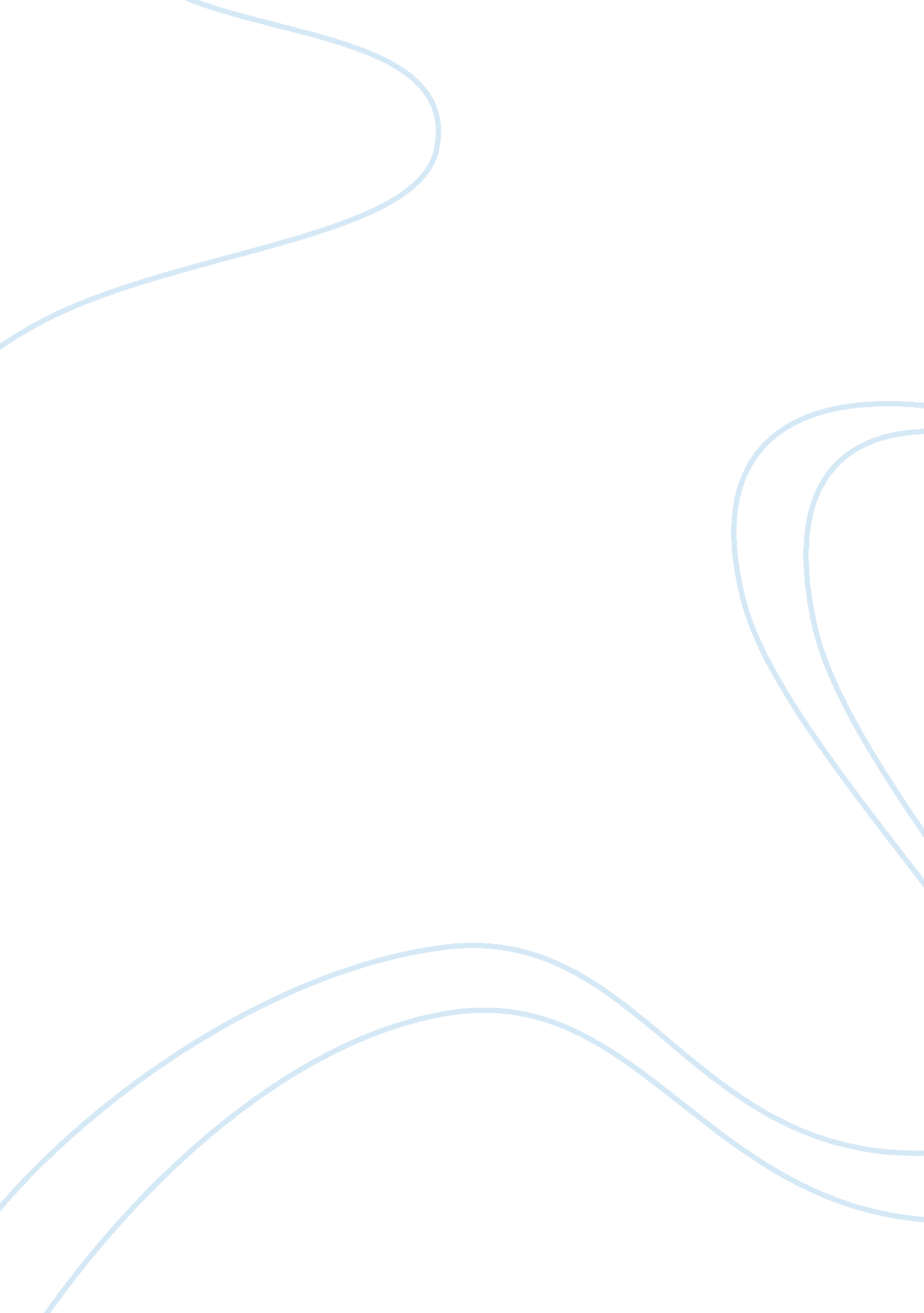 Typology of organisation and relation to servicescape complexity business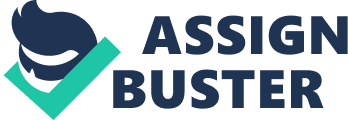 Contents Fig. 2: Bitner ‘ s Servicescape Model The undermentioned essay critically analyses the strategic function that physical groundss play in a holistic environment, called the servicescape. The essay discusses the combination of environmental dimensions and their influence on clients and employees and how their behavior can be mediated by the cognitive, emotional and physiological responses. This article is a practical contemplation on the article by Ms. Mary Jo Bitner in which she related the combination of environmental dimensions to the internal responses of persons, their behavior and the ultimate consequence on the organizational aims. The research worker besides visited two eating houses for the aim of finishing this essay and the findings have been presented here under. This essay will reason by specifying different ways in which the effects of a servicescape are established on the administration ‘ s results. Servicescape Framework Initially, Kotler ( 1974 ) suggested that a servicescape model is ‘ the design of purchasing environments to bring forth emotional effects in the purchaser that heighten his or her purchase chance ‘ . Later, Bitner used the term to depict ‘ the physical scene in which a commercial exchange is performed, delivered, and consumed within a service administration. ‘ In her seminal article, she demonstrated that three types of aim and mensurable physical stimulations exist in an administration and unify together to organize a servicescape. She farther elaborated that these stimulations could be controlled by the administration and were able to better or halter both the clients ‘ and employees ‘ attitude towards the administration. She farther classified the legion illustrations of such physical and derived stimulations into three dimensions of environmental stimulations ( Bitner, 1992 ) . The term has now been enhanced to include ‘ … any touchable constituent that facilitates public presentation or communicates the service ‘ ( Bitner and Zeithaml, 2003 ) . Consequently, the ‘ physical grounds ‘ can be likened to a ‘ landscape ‘ . As with any landscape of an country, it includes both the inside installations and the exterior installations of the administration. The interior installations include the interior design and ornament, the layout, equipment, air quality, signage every bit good as the temperature and atmosphere. The outside would include installations such as the landscape, parking, route and edifice signage, exterior design, and the milieus. But the physical grounds goes on to include other tangibles such as the Stationery, brochures, concern cards, employee uniforms, concern studies, recognition statements, and other intangibles such as web pages and web log stations. The physical environment where services are delivered and experienced by the clients plays an of import portion in the formation of the perceptual experiences of the clients and their future outlooks about similar services ( Bitner, 1992 ; Baker et al. , 2002 ; Grewal et al. , 2003 ) . Hoffman and Turley ( 2002 ) described that a batch of different organizational aims can be achieved and enhanced through a critical scrutiny of the servicescape. Harmonizing to Bitner ( 1992 ) , most administrations are constantly affected by their physical environments but to different grades. Some service administrations such as hotels, eating houses, nines and insurance companies are affected to a greater extent by the physical environment than other administrations such as ATMs and hot Canis familiaris stands. It should be noted here that the physical environment does non merely influence clients but it besides has a important impact on the employees. Bitner noted that satisfied employees generate satisfactory services that go on to fulfill clients. Therefore, the concern environment should non merely cater to the demands and demands of the clients but besides at the same time to those of the employees. The undermentioned figure has been extracted from the original treatise by Ms. Mary Jo Bitner ( 1992 ) to depict the different types of service administrations based on the fluctuation in the signifier in use of the servicescape. The perpendicular facet of the typology describes the type of administration based on who performs actions within the servicescape. It has been categorised into a self service ( client merely ) , interpersonal services ( both client and employee ) and distant service ( employee merely ) . On one side, service is performed by the client merely in the degree of employee activity is about non-existent. The other extreme is signified by the ‘ remote service ‘ administrations where client engagement and interaction are non-significant ( in relation to the servicescape ) . The figure, the horizontal facet describes the complexness of the servicescape. It has besides been categorised as thin and luxuriant. Lee refers to those servicescape scenes where there are really few elements involved and their elaborateness is minimum. Other servicescapes that are really complicated and affect a bigger mix of elements and variables are termed as elaborate. Degree centigrades: UsersKhalidDesktopo_c44bab260d23dc1e_002. jpg Fig. 1: Typology of Organisation and Relation to Servicescape Complexity As can be seen, some administrations such as a Golf Club are really client-oriented with immense accent on the servicescape. In such administrations, the servicescapes are well-developed to pull and fulfill clients. Other administrations besides using a important accent on the servicescape at which are employee oriented include many professional services administrations, and here, the servicescapes are developed to fulfill the employees. On the other manus, there are administrations that do non depend a batch on the servicescape design and minimum attempt is dedicated to the development of their servicescapes. However, attending is paid to whether the administration is client oriented or employee oriented to accomplish maximal end product from invested attempt. As has been described, the physical scene can heighten or impede the realisation of both internal organizational aims and external selling ends. Therefore, the servicescape can heighten or decrease client satisfaction and employee motive and at the same time assist in pulling and keeping clients. The overall servicescape model consists of physical environmental dimensions which contribute to the holistic environment of the administration. These physical dimensions, in combination, are termed as the sensed servicescape of the administration and elicit internal responses from both employees and the clients. These internal responses contribute to both the single behavior of the clients and employees and their societal interactions. These behaviors, in bend, contribute to the accomplishment of the aims and ends of the administration. Therefore, administrations focus on accomplishing an optimum mix of physical environment factors and seek to chair the internal responses of both employees and clients to recognize favorable behaviors and finally achieve the organizational aims. Untitled. png Fig. 2: Bitner ‘ s Servicescape Model The Physical Environmental Dimensions Bitner ( 1992 ) sort the physical environment into three dimensions: Ambient Conditionss: This facet of the physical environment refers to the conditions environing employees and clients that can be sensed through the human five senses. These are the general conditions of the environment of the administration and include temperature, voice, smell, air quality, et cetera. The conditions are normally outstanding when they are utmost ( either really cold or hot ) , the client spends a batch of clip in the environment, and they do non fit his outlooks. Spatial Layout And Functionality: These refer to the seamless layout of the administration, particularly equipment and trappings, which is used to accomplish maximal productiveness in the most efficient and effectual mode. These environmental conditions are most noticeable in self service scenes and in fortunes where undertakings are complex and there is small clip to accomplish them. Signs, Symbols, Artefacts And Branding: These refer to the signage, icons and signals that amplify the message from the administration to the intended clients. They besides include the personal artifacts of the employees and staff members in the manner and coloring material of the decor used to supply the administration. These are most of import when shifting a service, organizing first feeling, and when pass oning new service thoughts. They are besides extremely indispensable in extremely competitory administrations where they are used to distinguish and accomplish singularity from the competition. Internal Responses to the Servicescape Internal responses of both employees and clients in service administrations to the physical dimensions of the milieus are classified as cognitive, emotional, and physiological. As such, these responses elicit overall behavior of the participants in the servicescape and this behavior can be classified as a map of the internal responses to the perceived servicescape. In fact, perceptual experiences of the servicescape are the existent ground that causes certain beliefs, emotions and physiological feelings that influence behaviors. Cognitive responses: Cognition refers to beliefs and as such, these responses influence people ‘ s beliefs both about the topographic point, and the people and merchandises found in that topographic point. These responses include general beliefs, classifications and delegating symbolic significances to different objects to employees and clients. Emotional responses: Harmonizing to Mehrabian and Russell, the emotion-eliciting qualities of an environment can be described along two dimensions ; the pleasure-displeasure quality and the grade of rousing that topographic point can arouse. These two dimensions describe people ‘ s emotional response to the environment of the administration. Typically, the environment of any administration can be located on these two dimensions. Research has shown that anticipations about behavior along these two dimensions are normally accurate. For illustration, environments that make people happy and do them to bask themselves are likely to be topographic points where people spend most of their clip and money. In contrast, people normally avoid topographic points that cause feelings of displeasure. Similarly, environments that cause rousing will normally be the topographic points that people normally inhabit. Physiological responses: 